Slavery Throughout Time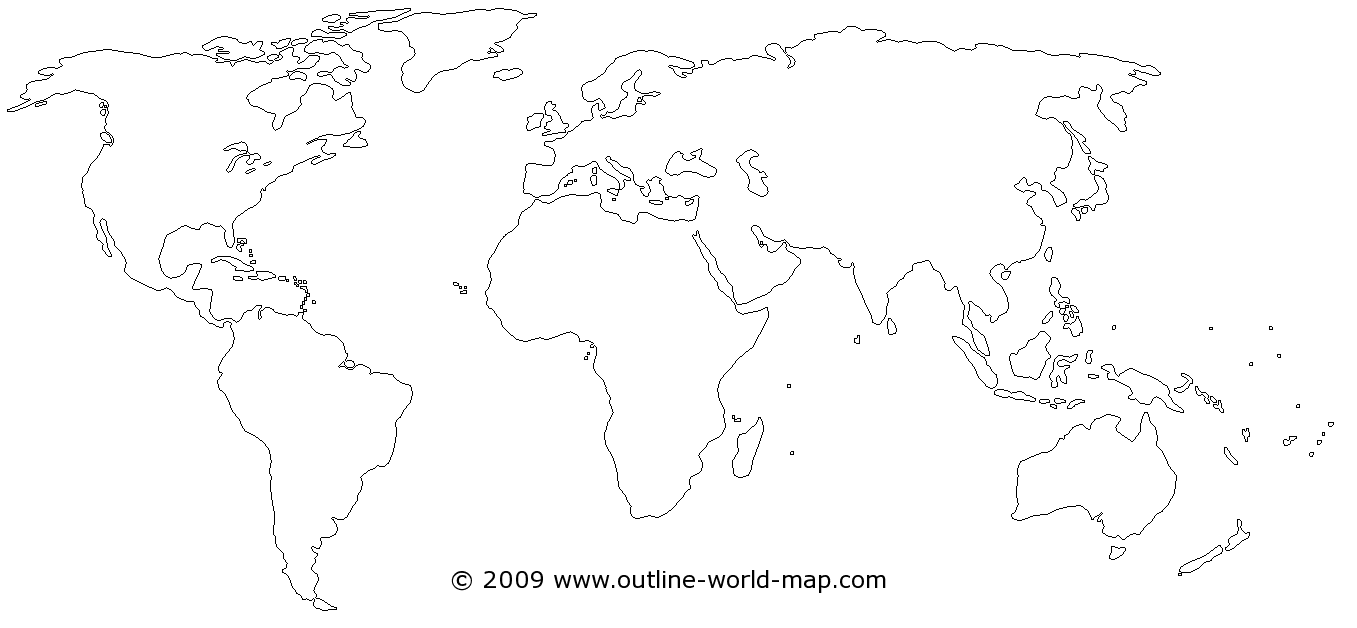 